본인은 위 「이용조건」 및 개별 이용약관에 따라 위와 같이 한국문화원연합회의 지역문화콘텐츠 사용을 신청합니다. 󰏚 (※체크 표시)신 청 일     20    년            월            일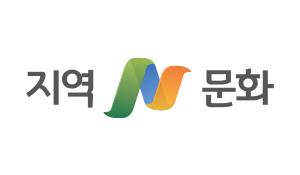 지역문화콘텐츠 사용 및 제휴 신청서지역문화콘텐츠 사용 및 제휴 신청서지역문화콘텐츠 사용 및 제휴 신청서지역문화콘텐츠 사용 및 제휴 신청서지역문화콘텐츠 사용 및 제휴 신청서지역문화콘텐츠 사용 및 제휴 신청서지역문화콘텐츠 사용 및 제휴 신청서☑ 신규   □ 추가   □ 변경☑ 신규   □ 추가   □ 변경☑ 신규   □ 추가   □ 변경☑ 신규   □ 추가   □ 변경☑ 신규   □ 추가   □ 변경☑ 신규   □ 추가   □ 변경☑ 신규   □ 추가   □ 변경∙ 구비서류: 신청서 1부, 공문 1부(개인은 제외), 사업자등록증/고유번호증 1부 ※스캔본 가능∙ 제출처: 한국문화원연합회 지역문화콘텐츠팀(Tel. 02-704-2467  E-mail. jekim@kccf.or.kr)∙ 구비서류: 신청서 1부, 공문 1부(개인은 제외), 사업자등록증/고유번호증 1부 ※스캔본 가능∙ 제출처: 한국문화원연합회 지역문화콘텐츠팀(Tel. 02-704-2467  E-mail. jekim@kccf.or.kr)∙ 구비서류: 신청서 1부, 공문 1부(개인은 제외), 사업자등록증/고유번호증 1부 ※스캔본 가능∙ 제출처: 한국문화원연합회 지역문화콘텐츠팀(Tel. 02-704-2467  E-mail. jekim@kccf.or.kr)∙ 구비서류: 신청서 1부, 공문 1부(개인은 제외), 사업자등록증/고유번호증 1부 ※스캔본 가능∙ 제출처: 한국문화원연합회 지역문화콘텐츠팀(Tel. 02-704-2467  E-mail. jekim@kccf.or.kr)∙ 구비서류: 신청서 1부, 공문 1부(개인은 제외), 사업자등록증/고유번호증 1부 ※스캔본 가능∙ 제출처: 한국문화원연합회 지역문화콘텐츠팀(Tel. 02-704-2467  E-mail. jekim@kccf.or.kr)∙ 구비서류: 신청서 1부, 공문 1부(개인은 제외), 사업자등록증/고유번호증 1부 ※스캔본 가능∙ 제출처: 한국문화원연합회 지역문화콘텐츠팀(Tel. 02-704-2467  E-mail. jekim@kccf.or.kr)∙ 구비서류: 신청서 1부, 공문 1부(개인은 제외), 사업자등록증/고유번호증 1부 ※스캔본 가능∙ 제출처: 한국문화원연합회 지역문화콘텐츠팀(Tel. 02-704-2467  E-mail. jekim@kccf.or.kr)∙ 구비서류: 신청서 1부, 공문 1부(개인은 제외), 사업자등록증/고유번호증 1부 ※스캔본 가능∙ 제출처: 한국문화원연합회 지역문화콘텐츠팀(Tel. 02-704-2467  E-mail. jekim@kccf.or.kr)∙ 구비서류: 신청서 1부, 공문 1부(개인은 제외), 사업자등록증/고유번호증 1부 ※스캔본 가능∙ 제출처: 한국문화원연합회 지역문화콘텐츠팀(Tel. 02-704-2467  E-mail. jekim@kccf.or.kr)∙ 구비서류: 신청서 1부, 공문 1부(개인은 제외), 사업자등록증/고유번호증 1부 ※스캔본 가능∙ 제출처: 한국문화원연합회 지역문화콘텐츠팀(Tel. 02-704-2467  E-mail. jekim@kccf.or.kr)∙ 구비서류: 신청서 1부, 공문 1부(개인은 제외), 사업자등록증/고유번호증 1부 ※스캔본 가능∙ 제출처: 한국문화원연합회 지역문화콘텐츠팀(Tel. 02-704-2467  E-mail. jekim@kccf.or.kr)∙ 구비서류: 신청서 1부, 공문 1부(개인은 제외), 사업자등록증/고유번호증 1부 ※스캔본 가능∙ 제출처: 한국문화원연합회 지역문화콘텐츠팀(Tel. 02-704-2467  E-mail. jekim@kccf.or.kr)∙ 구비서류: 신청서 1부, 공문 1부(개인은 제외), 사업자등록증/고유번호증 1부 ※스캔본 가능∙ 제출처: 한국문화원연합회 지역문화콘텐츠팀(Tel. 02-704-2467  E-mail. jekim@kccf.or.kr)신청처 정보신청처 정보신청처 정보※ 개인일 경우 기관/단체명란에 성함을 기입하고, 구분란에 개인으로 체크 표시☑ 하세요.※ 개인일 경우 기관/단체명란에 성함을 기입하고, 구분란에 개인으로 체크 표시☑ 하세요.※ 개인일 경우 기관/단체명란에 성함을 기입하고, 구분란에 개인으로 체크 표시☑ 하세요.※ 개인일 경우 기관/단체명란에 성함을 기입하고, 구분란에 개인으로 체크 표시☑ 하세요.※ 개인일 경우 기관/단체명란에 성함을 기입하고, 구분란에 개인으로 체크 표시☑ 하세요.※ 개인일 경우 기관/단체명란에 성함을 기입하고, 구분란에 개인으로 체크 표시☑ 하세요.※ 개인일 경우 기관/단체명란에 성함을 기입하고, 구분란에 개인으로 체크 표시☑ 하세요.기관/단체명대표자명대표자명기관정보구분구분구분구분구분구분□ 대기업  □ 중견기업  □ 중소기업 □ 공공기관  □ 특수법인  □ 개인□ 대기업  □ 중견기업  □ 중소기업 □ 공공기관  □ 특수법인  □ 개인소재지소재지기관정보대표번호대표번호대표번호대표번호대표번호대표번호홈페이지홈페이지기관정보담당자 연락처담당자 연락처담당자 연락처담당자 연락처담당자 연락처담당자 연락처담당자 이메일담당자 이메일주요사업(활동실적)신청 콘텐츠신청 콘텐츠신청 콘텐츠※ 신청 콘텐츠 제목과 URL을 기입하고, 필요한 경우 아래 줄을 추가하여 작성해주세요.     해당사항에 모두 체크 표시☑ 하세요.    (신청 콘텐츠가 100건 이상일 경우, 오픈 API 제공이 가능하오니 별도 문의 요청드립니다.)※ 신청 콘텐츠 제목과 URL을 기입하고, 필요한 경우 아래 줄을 추가하여 작성해주세요.     해당사항에 모두 체크 표시☑ 하세요.    (신청 콘텐츠가 100건 이상일 경우, 오픈 API 제공이 가능하오니 별도 문의 요청드립니다.)※ 신청 콘텐츠 제목과 URL을 기입하고, 필요한 경우 아래 줄을 추가하여 작성해주세요.     해당사항에 모두 체크 표시☑ 하세요.    (신청 콘텐츠가 100건 이상일 경우, 오픈 API 제공이 가능하오니 별도 문의 요청드립니다.)※ 신청 콘텐츠 제목과 URL을 기입하고, 필요한 경우 아래 줄을 추가하여 작성해주세요.     해당사항에 모두 체크 표시☑ 하세요.    (신청 콘텐츠가 100건 이상일 경우, 오픈 API 제공이 가능하오니 별도 문의 요청드립니다.)※ 신청 콘텐츠 제목과 URL을 기입하고, 필요한 경우 아래 줄을 추가하여 작성해주세요.     해당사항에 모두 체크 표시☑ 하세요.    (신청 콘텐츠가 100건 이상일 경우, 오픈 API 제공이 가능하오니 별도 문의 요청드립니다.)※ 신청 콘텐츠 제목과 URL을 기입하고, 필요한 경우 아래 줄을 추가하여 작성해주세요.     해당사항에 모두 체크 표시☑ 하세요.    (신청 콘텐츠가 100건 이상일 경우, 오픈 API 제공이 가능하오니 별도 문의 요청드립니다.)※ 신청 콘텐츠 제목과 URL을 기입하고, 필요한 경우 아래 줄을 추가하여 작성해주세요.     해당사항에 모두 체크 표시☑ 하세요.    (신청 콘텐츠가 100건 이상일 경우, 오픈 API 제공이 가능하오니 별도 문의 요청드립니다.)콘텐츠명 및 URL1. 예) 술에 취하면 잠드는 바위, 고창 취석정  - 고창 취석정 정면 1. 예) 술에 취하면 잠드는 바위, 고창 취석정  - 고창 취석정 정면 1. 예) 술에 취하면 잠드는 바위, 고창 취석정  - 고창 취석정 정면 1. 예) 술에 취하면 잠드는 바위, 고창 취석정  - 고창 취석정 정면 1. 예) 술에 취하면 잠드는 바위, 고창 취석정  - 고창 취석정 정면 1. 예) 술에 취하면 잠드는 바위, 고창 취석정  - 고창 취석정 정면 1. 예) 술에 취하면 잠드는 바위, 고창 취석정  - 고창 취석정 정면 콘텐츠 유형콘텐츠 유형□ 텍스트   □ 이미지   □ 동영상   □ 오디오   □ 전자책   □ 웹툰      □ 그 외(                  )□ 텍스트   □ 이미지   □ 동영상   □ 오디오   □ 전자책   □ 웹툰      □ 그 외(                  )□ 텍스트   □ 이미지   □ 동영상   □ 오디오   □ 전자책   □ 웹툰      □ 그 외(                  )콘텐츠명 및 URL2.2.2.2.2.2.2.콘텐츠 유형콘텐츠 유형□ 텍스트   □ 이미지   □ 동영상   □ 오디오   □ 전자책   □ 웹툰      □ 그 외(                  )□ 텍스트   □ 이미지   □ 동영상   □ 오디오   □ 전자책   □ 웹툰      □ 그 외(                  )□ 텍스트   □ 이미지   □ 동영상   □ 오디오   □ 전자책   □ 웹툰      □ 그 외(                  )콘텐츠명 및 URL3. 3. 3. 3. 3. 3. 3. 콘텐츠 유형콘텐츠 유형□ 텍스트   □ 이미지   □ 동영상   □ 오디오   □ 전자책   □ 웹툰      □ 그 외(                  )□ 텍스트   □ 이미지   □ 동영상   □ 오디오   □ 전자책   □ 웹툰      □ 그 외(                  )□ 텍스트   □ 이미지   □ 동영상   □ 오디오   □ 전자책   □ 웹툰      □ 그 외(                  )콘텐츠명 및 URL4. 4. 4. 4. 4. 4. 4. 콘텐츠 유형콘텐츠 유형□ 텍스트   □ 이미지   □ 동영상   □ 오디오   □ 전자책   □ 웹툰      □ 그 외(                  )□ 텍스트   □ 이미지   □ 동영상   □ 오디오   □ 전자책   □ 웹툰      □ 그 외(                  )□ 텍스트   □ 이미지   □ 동영상   □ 오디오   □ 전자책   □ 웹툰      □ 그 외(                  )콘텐츠명 및 URL5. 5. 5. 5. 5. 5. 5. 콘텐츠 유형콘텐츠 유형□ 텍스트   □ 이미지   □ 동영상   □ 오디오   □ 전자책   □ 웹툰      □ 그 외(                  )□ 텍스트   □ 이미지   □ 동영상   □ 오디오   □ 전자책   □ 웹툰      □ 그 외(                  )□ 텍스트   □ 이미지   □ 동영상   □ 오디오   □ 전자책   □ 웹툰      □ 그 외(                  )콘텐츠 사용 목적콘텐츠 사용 목적콘텐츠 사용 목적사용 목적사용 용도□ 저작물 이용(본인)         □ 2차 저작물 제작(제3자 제공용)□ 저작물 이용(본인)         □ 2차 저작물 제작(제3자 제공용)□ 저작물 이용(본인)         □ 2차 저작물 제작(제3자 제공용)□ 저작물 이용(본인)         □ 2차 저작물 제작(제3자 제공용)□ 저작물 이용(본인)         □ 2차 저작물 제작(제3자 제공용)□ 저작물 이용(본인)         □ 2차 저작물 제작(제3자 제공용)□ 저작물 이용(본인)         □ 2차 저작물 제작(제3자 제공용)□ 저작물 이용(본인)         □ 2차 저작물 제작(제3자 제공용)□ 저작물 이용(본인)         □ 2차 저작물 제작(제3자 제공용)□ 저작물 이용(본인)         □ 2차 저작물 제작(제3자 제공용)□ 저작물 이용(본인)         □ 2차 저작물 제작(제3자 제공용)□ 저작물 이용(본인)         □ 2차 저작물 제작(제3자 제공용)콘텐츠 사용 기간        년    월    일   ~        년    월    일   (그 외 기간을 명시하기 어려운 경우 설명 기재)        년    월    일   ~        년    월    일   (그 외 기간을 명시하기 어려운 경우 설명 기재)        년    월    일   ~        년    월    일   (그 외 기간을 명시하기 어려운 경우 설명 기재)        년    월    일   ~        년    월    일   (그 외 기간을 명시하기 어려운 경우 설명 기재)        년    월    일   ~        년    월    일   (그 외 기간을 명시하기 어려운 경우 설명 기재)        년    월    일   ~        년    월    일   (그 외 기간을 명시하기 어려운 경우 설명 기재)        년    월    일   ~        년    월    일   (그 외 기간을 명시하기 어려운 경우 설명 기재)        년    월    일   ~        년    월    일   (그 외 기간을 명시하기 어려운 경우 설명 기재)        년    월    일   ~        년    월    일   (그 외 기간을 명시하기 어려운 경우 설명 기재)        년    월    일   ~        년    월    일   (그 외 기간을 명시하기 어려운 경우 설명 기재)        년    월    일   ~        년    월    일   (그 외 기간을 명시하기 어려운 경우 설명 기재)        년    월    일   ~        년    월    일   (그 외 기간을 명시하기 어려운 경우 설명 기재)콘텐츠 사용처콘텐츠 사용처※ 해당사항에 모두 체크 표시☑ 하세요.※ 해당사항에 모두 체크 표시☑ 하세요.※ 해당사항에 모두 체크 표시☑ 하세요.※ 해당사항에 모두 체크 표시☑ 하세요.※ 해당사항에 모두 체크 표시☑ 하세요.※ 해당사항에 모두 체크 표시☑ 하세요.※ 해당사항에 모두 체크 표시☑ 하세요.※ 해당사항에 모두 체크 표시☑ 하세요.※ 해당사항에 모두 체크 표시☑ 하세요.오프라인□ 종이책(단행본):            부    □ 책자(리플렛/팜플렛/브로슈어/카탈로그 등):           부    □ 포토월    □ 행사/전시□ 종이책(단행본):            부    □ 책자(리플렛/팜플렛/브로슈어/카탈로그 등):           부    □ 포토월    □ 행사/전시□ 종이책(단행본):            부    □ 책자(리플렛/팜플렛/브로슈어/카탈로그 등):           부    □ 포토월    □ 행사/전시□ 종이책(단행본):            부    □ 책자(리플렛/팜플렛/브로슈어/카탈로그 등):           부    □ 포토월    □ 행사/전시□ 종이책(단행본):            부    □ 책자(리플렛/팜플렛/브로슈어/카탈로그 등):           부    □ 포토월    □ 행사/전시□ 종이책(단행본):            부    □ 책자(리플렛/팜플렛/브로슈어/카탈로그 등):           부    □ 포토월    □ 행사/전시□ 종이책(단행본):            부    □ 책자(리플렛/팜플렛/브로슈어/카탈로그 등):           부    □ 포토월    □ 행사/전시□ 종이책(단행본):            부    □ 책자(리플렛/팜플렛/브로슈어/카탈로그 등):           부    □ 포토월    □ 행사/전시□ 종이책(단행본):            부    □ 책자(리플렛/팜플렛/브로슈어/카탈로그 등):           부    □ 포토월    □ 행사/전시□ 종이책(단행본):            부    □ 책자(리플렛/팜플렛/브로슈어/카탈로그 등):           부    □ 포토월    □ 행사/전시□ 종이책(단행본):            부    □ 책자(리플렛/팜플렛/브로슈어/카탈로그 등):           부    □ 포토월    □ 행사/전시□ 종이책(단행본):            부    □ 책자(리플렛/팜플렛/브로슈어/카탈로그 등):           부    □ 포토월    □ 행사/전시온라인□ 전자책      □ 웹콘텐츠      □ 강연/발표자료(PPT)      □ 유튜브      □ TV 프로그램      □ 그 외:                (유튜브/TV 프로그램) 업로드/방영일시/채널명:        년    월    일 /         시 / 채널명□ 전자책      □ 웹콘텐츠      □ 강연/발표자료(PPT)      □ 유튜브      □ TV 프로그램      □ 그 외:                (유튜브/TV 프로그램) 업로드/방영일시/채널명:        년    월    일 /         시 / 채널명□ 전자책      □ 웹콘텐츠      □ 강연/발표자료(PPT)      □ 유튜브      □ TV 프로그램      □ 그 외:                (유튜브/TV 프로그램) 업로드/방영일시/채널명:        년    월    일 /         시 / 채널명□ 전자책      □ 웹콘텐츠      □ 강연/발표자료(PPT)      □ 유튜브      □ TV 프로그램      □ 그 외:                (유튜브/TV 프로그램) 업로드/방영일시/채널명:        년    월    일 /         시 / 채널명□ 전자책      □ 웹콘텐츠      □ 강연/발표자료(PPT)      □ 유튜브      □ TV 프로그램      □ 그 외:                (유튜브/TV 프로그램) 업로드/방영일시/채널명:        년    월    일 /         시 / 채널명□ 전자책      □ 웹콘텐츠      □ 강연/발표자료(PPT)      □ 유튜브      □ TV 프로그램      □ 그 외:                (유튜브/TV 프로그램) 업로드/방영일시/채널명:        년    월    일 /         시 / 채널명□ 전자책      □ 웹콘텐츠      □ 강연/발표자료(PPT)      □ 유튜브      □ TV 프로그램      □ 그 외:                (유튜브/TV 프로그램) 업로드/방영일시/채널명:        년    월    일 /         시 / 채널명□ 전자책      □ 웹콘텐츠      □ 강연/발표자료(PPT)      □ 유튜브      □ TV 프로그램      □ 그 외:                (유튜브/TV 프로그램) 업로드/방영일시/채널명:        년    월    일 /         시 / 채널명□ 전자책      □ 웹콘텐츠      □ 강연/발표자료(PPT)      □ 유튜브      □ TV 프로그램      □ 그 외:                (유튜브/TV 프로그램) 업로드/방영일시/채널명:        년    월    일 /         시 / 채널명□ 전자책      □ 웹콘텐츠      □ 강연/발표자료(PPT)      □ 유튜브      □ TV 프로그램      □ 그 외:                (유튜브/TV 프로그램) 업로드/방영일시/채널명:        년    월    일 /         시 / 채널명□ 전자책      □ 웹콘텐츠      □ 강연/발표자료(PPT)      □ 유튜브      □ TV 프로그램      □ 그 외:                (유튜브/TV 프로그램) 업로드/방영일시/채널명:        년    월    일 /         시 / 채널명□ 전자책      □ 웹콘텐츠      □ 강연/발표자료(PPT)      □ 유튜브      □ TV 프로그램      □ 그 외:                (유튜브/TV 프로그램) 업로드/방영일시/채널명:        년    월    일 /         시 / 채널명그 외※ 위의 목록에 해당사항이 없는 경우 서술하세요.※ 위의 목록에 해당사항이 없는 경우 서술하세요.※ 위의 목록에 해당사항이 없는 경우 서술하세요.※ 위의 목록에 해당사항이 없는 경우 서술하세요.※ 위의 목록에 해당사항이 없는 경우 서술하세요.※ 위의 목록에 해당사항이 없는 경우 서술하세요.※ 위의 목록에 해당사항이 없는 경우 서술하세요.※ 위의 목록에 해당사항이 없는 경우 서술하세요.※ 위의 목록에 해당사항이 없는 경우 서술하세요.※ 위의 목록에 해당사항이 없는 경우 서술하세요.※ 위의 목록에 해당사항이 없는 경우 서술하세요.※ 위의 목록에 해당사항이 없는 경우 서술하세요.그 외이용조건기재된 사용 목적 및 기간, 신청 콘텐츠에 한해서만 사용 가능합니다(상업적 목적 사용 불가).콘텐츠 사용 시 반드시 출처와 지역N문화 사이트 링크(표기 가능한 경우)를 명기해야 합니다.    예) 사진: 지역N문화(https://www.nculture.org), 한국문화원연합회3. 사용 허가 공문을 수신한 이후부터 사용 가능합니다. 4. 원본을 훼손해서는 안 됩니다.5. 사용 기간 연장이 필요한 경우, 신청서를 재작성하여 제출한 뒤 사용해야 합니다.6. 전국 지역문화 자료 데이터가 필요한 경우, 지역문화 빅데이터 센터 이용을 권장합니다.  ※ 이용 방법 참고 링크7. 위 이용조건은 변경될 수 있으며, 변경사항은 사전에 통보됩니다.  ※ 사안에 따라 사용료가 부과될 수 있습니다. 기재된 사용 목적 및 기간, 신청 콘텐츠에 한해서만 사용 가능합니다(상업적 목적 사용 불가).콘텐츠 사용 시 반드시 출처와 지역N문화 사이트 링크(표기 가능한 경우)를 명기해야 합니다.    예) 사진: 지역N문화(https://www.nculture.org), 한국문화원연합회3. 사용 허가 공문을 수신한 이후부터 사용 가능합니다. 4. 원본을 훼손해서는 안 됩니다.5. 사용 기간 연장이 필요한 경우, 신청서를 재작성하여 제출한 뒤 사용해야 합니다.6. 전국 지역문화 자료 데이터가 필요한 경우, 지역문화 빅데이터 센터 이용을 권장합니다.  ※ 이용 방법 참고 링크7. 위 이용조건은 변경될 수 있으며, 변경사항은 사전에 통보됩니다.  ※ 사안에 따라 사용료가 부과될 수 있습니다. 기재된 사용 목적 및 기간, 신청 콘텐츠에 한해서만 사용 가능합니다(상업적 목적 사용 불가).콘텐츠 사용 시 반드시 출처와 지역N문화 사이트 링크(표기 가능한 경우)를 명기해야 합니다.    예) 사진: 지역N문화(https://www.nculture.org), 한국문화원연합회3. 사용 허가 공문을 수신한 이후부터 사용 가능합니다. 4. 원본을 훼손해서는 안 됩니다.5. 사용 기간 연장이 필요한 경우, 신청서를 재작성하여 제출한 뒤 사용해야 합니다.6. 전국 지역문화 자료 데이터가 필요한 경우, 지역문화 빅데이터 센터 이용을 권장합니다.  ※ 이용 방법 참고 링크7. 위 이용조건은 변경될 수 있으며, 변경사항은 사전에 통보됩니다.  ※ 사안에 따라 사용료가 부과될 수 있습니다. 기재된 사용 목적 및 기간, 신청 콘텐츠에 한해서만 사용 가능합니다(상업적 목적 사용 불가).콘텐츠 사용 시 반드시 출처와 지역N문화 사이트 링크(표기 가능한 경우)를 명기해야 합니다.    예) 사진: 지역N문화(https://www.nculture.org), 한국문화원연합회3. 사용 허가 공문을 수신한 이후부터 사용 가능합니다. 4. 원본을 훼손해서는 안 됩니다.5. 사용 기간 연장이 필요한 경우, 신청서를 재작성하여 제출한 뒤 사용해야 합니다.6. 전국 지역문화 자료 데이터가 필요한 경우, 지역문화 빅데이터 센터 이용을 권장합니다.  ※ 이용 방법 참고 링크7. 위 이용조건은 변경될 수 있으며, 변경사항은 사전에 통보됩니다.  ※ 사안에 따라 사용료가 부과될 수 있습니다. 기재된 사용 목적 및 기간, 신청 콘텐츠에 한해서만 사용 가능합니다(상업적 목적 사용 불가).콘텐츠 사용 시 반드시 출처와 지역N문화 사이트 링크(표기 가능한 경우)를 명기해야 합니다.    예) 사진: 지역N문화(https://www.nculture.org), 한국문화원연합회3. 사용 허가 공문을 수신한 이후부터 사용 가능합니다. 4. 원본을 훼손해서는 안 됩니다.5. 사용 기간 연장이 필요한 경우, 신청서를 재작성하여 제출한 뒤 사용해야 합니다.6. 전국 지역문화 자료 데이터가 필요한 경우, 지역문화 빅데이터 센터 이용을 권장합니다.  ※ 이용 방법 참고 링크7. 위 이용조건은 변경될 수 있으며, 변경사항은 사전에 통보됩니다.  ※ 사안에 따라 사용료가 부과될 수 있습니다. 기재된 사용 목적 및 기간, 신청 콘텐츠에 한해서만 사용 가능합니다(상업적 목적 사용 불가).콘텐츠 사용 시 반드시 출처와 지역N문화 사이트 링크(표기 가능한 경우)를 명기해야 합니다.    예) 사진: 지역N문화(https://www.nculture.org), 한국문화원연합회3. 사용 허가 공문을 수신한 이후부터 사용 가능합니다. 4. 원본을 훼손해서는 안 됩니다.5. 사용 기간 연장이 필요한 경우, 신청서를 재작성하여 제출한 뒤 사용해야 합니다.6. 전국 지역문화 자료 데이터가 필요한 경우, 지역문화 빅데이터 센터 이용을 권장합니다.  ※ 이용 방법 참고 링크7. 위 이용조건은 변경될 수 있으며, 변경사항은 사전에 통보됩니다.  ※ 사안에 따라 사용료가 부과될 수 있습니다. 기재된 사용 목적 및 기간, 신청 콘텐츠에 한해서만 사용 가능합니다(상업적 목적 사용 불가).콘텐츠 사용 시 반드시 출처와 지역N문화 사이트 링크(표기 가능한 경우)를 명기해야 합니다.    예) 사진: 지역N문화(https://www.nculture.org), 한국문화원연합회3. 사용 허가 공문을 수신한 이후부터 사용 가능합니다. 4. 원본을 훼손해서는 안 됩니다.5. 사용 기간 연장이 필요한 경우, 신청서를 재작성하여 제출한 뒤 사용해야 합니다.6. 전국 지역문화 자료 데이터가 필요한 경우, 지역문화 빅데이터 센터 이용을 권장합니다.  ※ 이용 방법 참고 링크7. 위 이용조건은 변경될 수 있으며, 변경사항은 사전에 통보됩니다.  ※ 사안에 따라 사용료가 부과될 수 있습니다. 기재된 사용 목적 및 기간, 신청 콘텐츠에 한해서만 사용 가능합니다(상업적 목적 사용 불가).콘텐츠 사용 시 반드시 출처와 지역N문화 사이트 링크(표기 가능한 경우)를 명기해야 합니다.    예) 사진: 지역N문화(https://www.nculture.org), 한국문화원연합회3. 사용 허가 공문을 수신한 이후부터 사용 가능합니다. 4. 원본을 훼손해서는 안 됩니다.5. 사용 기간 연장이 필요한 경우, 신청서를 재작성하여 제출한 뒤 사용해야 합니다.6. 전국 지역문화 자료 데이터가 필요한 경우, 지역문화 빅데이터 센터 이용을 권장합니다.  ※ 이용 방법 참고 링크7. 위 이용조건은 변경될 수 있으며, 변경사항은 사전에 통보됩니다.  ※ 사안에 따라 사용료가 부과될 수 있습니다. 기재된 사용 목적 및 기간, 신청 콘텐츠에 한해서만 사용 가능합니다(상업적 목적 사용 불가).콘텐츠 사용 시 반드시 출처와 지역N문화 사이트 링크(표기 가능한 경우)를 명기해야 합니다.    예) 사진: 지역N문화(https://www.nculture.org), 한국문화원연합회3. 사용 허가 공문을 수신한 이후부터 사용 가능합니다. 4. 원본을 훼손해서는 안 됩니다.5. 사용 기간 연장이 필요한 경우, 신청서를 재작성하여 제출한 뒤 사용해야 합니다.6. 전국 지역문화 자료 데이터가 필요한 경우, 지역문화 빅데이터 센터 이용을 권장합니다.  ※ 이용 방법 참고 링크7. 위 이용조건은 변경될 수 있으며, 변경사항은 사전에 통보됩니다.  ※ 사안에 따라 사용료가 부과될 수 있습니다. 기재된 사용 목적 및 기간, 신청 콘텐츠에 한해서만 사용 가능합니다(상업적 목적 사용 불가).콘텐츠 사용 시 반드시 출처와 지역N문화 사이트 링크(표기 가능한 경우)를 명기해야 합니다.    예) 사진: 지역N문화(https://www.nculture.org), 한국문화원연합회3. 사용 허가 공문을 수신한 이후부터 사용 가능합니다. 4. 원본을 훼손해서는 안 됩니다.5. 사용 기간 연장이 필요한 경우, 신청서를 재작성하여 제출한 뒤 사용해야 합니다.6. 전국 지역문화 자료 데이터가 필요한 경우, 지역문화 빅데이터 센터 이용을 권장합니다.  ※ 이용 방법 참고 링크7. 위 이용조건은 변경될 수 있으며, 변경사항은 사전에 통보됩니다.  ※ 사안에 따라 사용료가 부과될 수 있습니다. 기재된 사용 목적 및 기간, 신청 콘텐츠에 한해서만 사용 가능합니다(상업적 목적 사용 불가).콘텐츠 사용 시 반드시 출처와 지역N문화 사이트 링크(표기 가능한 경우)를 명기해야 합니다.    예) 사진: 지역N문화(https://www.nculture.org), 한국문화원연합회3. 사용 허가 공문을 수신한 이후부터 사용 가능합니다. 4. 원본을 훼손해서는 안 됩니다.5. 사용 기간 연장이 필요한 경우, 신청서를 재작성하여 제출한 뒤 사용해야 합니다.6. 전국 지역문화 자료 데이터가 필요한 경우, 지역문화 빅데이터 센터 이용을 권장합니다.  ※ 이용 방법 참고 링크7. 위 이용조건은 변경될 수 있으며, 변경사항은 사전에 통보됩니다.  ※ 사안에 따라 사용료가 부과될 수 있습니다. 기재된 사용 목적 및 기간, 신청 콘텐츠에 한해서만 사용 가능합니다(상업적 목적 사용 불가).콘텐츠 사용 시 반드시 출처와 지역N문화 사이트 링크(표기 가능한 경우)를 명기해야 합니다.    예) 사진: 지역N문화(https://www.nculture.org), 한국문화원연합회3. 사용 허가 공문을 수신한 이후부터 사용 가능합니다. 4. 원본을 훼손해서는 안 됩니다.5. 사용 기간 연장이 필요한 경우, 신청서를 재작성하여 제출한 뒤 사용해야 합니다.6. 전국 지역문화 자료 데이터가 필요한 경우, 지역문화 빅데이터 센터 이용을 권장합니다.  ※ 이용 방법 참고 링크7. 위 이용조건은 변경될 수 있으며, 변경사항은 사전에 통보됩니다.  ※ 사안에 따라 사용료가 부과될 수 있습니다. 대표자 성명, 날인                                                      (서명 또는 인)  한국문화원연합회  귀중